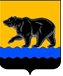 ГЛАВА ГОРОДА НЕФТЕЮГАНСКА постановлениег.НефтеюганскО награжденииВ соответствии с Положением о наградах и почётном звании муниципального образования город Нефтеюганск, утвержденным решением Думы города Нефтеюганска от 31.10.2016 № 30-VI, представленным ходатайством директора департамента экономического развития администрации города Нефтеюганска С.А.Григорьевой от 14.10.2020                 № Исх.09-06-09-3265-0 постановляю: 1.Наградить:1.1.Благодарственным письмом главы города Нефтеюганска:1.1.1.за безупречную работу, юридическую и техническую поддержку при организации электронных закупочных процессов и в связи с 10-летним юбилеем:2.Вручить лицам, указанным в пункте 1 настоящего постановления, подарочно-сувенирную продукцию, цветы согласно приложению к постановлению.3.Департаменту по делам администрации города (Прокопович П.А.) разместить постановление на официальном сайте органов местного самоуправления города Нефтеюганска в сети Интернет.4.Контроль исполнения постановления оставляю за собой.Глава города Нефтеюганска                                    	                      С.Ю.ДегтяревПриложение к постановлениюглавы города от 22.10.2020 № 66Подарочно-сувенирная продукция, цветыот 22.10.2020               № 66-Общество с ограниченной ответственностью «РТС-тендер».№ п/пНаименованиеКоличество (штук)Багетная рамка 1Бланк благодарственного письма с символикой города1Роза (70 см.)1